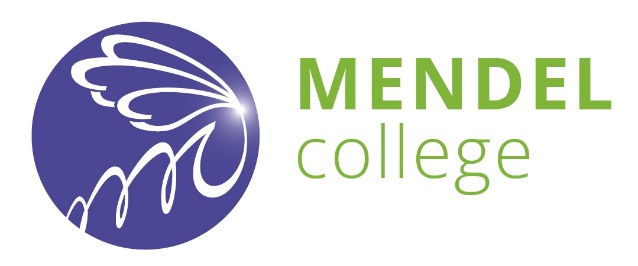 Instroomformulier hogere leerjarenDit instroomformulier is bedoeld om op een overzichtelijke wijze informatie te verzamelen ter voorbereiding op de eventuele kennismaking, mogelijk gevolgd door aanmelding en inschrijving. Aan het instroomformulier kunnen geen rechten worden ontleend ten aanzien van plaatsing of inschrijving. Wanneer u het formulier hebt ingevuld, verzoeken wij u het formulier te retourneren aan het secretariaat van het Mendelcollege (info@mendelcollege.nl). U krijgt reactie van de betreffende afdelingsleider. Gegevens leerlingAchternaam leerling:……………………………………………………Roepnaam:………………………………………………………...                           M / VGeboortedatum:………………………Geboorteplaats:…………………………………..Mobiel:06 - …………………………Telefoonnummer thuis:……..……………………Gegevens ouder 1 (i.v.m. correspondentie)Voorletter(s) en achternaam:………………………………………….Straat + huisnummer:………………………………………………….Postcode + Woonplaats:………………………………………………Telefoonnummer:………………………………………………………Bereikbaarheid overdag:………………………………………………E-mail:…………………………………………………………………...Gegevens ouder 2 (i.v.m. correspondentie)Voorletter(s) en achternaam:………………………………………….Straat + huisnummer:………………………………………………….Postcode + Woonplaats:………………………………………………Telefoonnummer:………………………………………………………Bereikbaarheid overdag:………………………………………………E-mail:…………………………………………………………………...Aanmelding	Opleiding:	mavo / havo / atheneum / gymnasium / TTO
	Leerjaar:	1 / 2 / 3 / 4 / 5 / 6	Bijlagen
Bij het terugsturen van dit instroomformulier verzoeken wij het volgende bij te voegen:Kopie van het laatst ontvangen rapport en/of schoolexamendossierKopie advies voor het onderwijsniveau waarvoor er wordt aangemeldInformatieGegevens huidige school:Naam school:……………………………………………………………
Telefoonnummer:………………………………………………………Naam en functie contactpersoon:……………………………………Huidige klas:……………………………………………………………Schoolcarrière (inclusief basisschool):…………………………………………………………………………………………………..…………………………………………………………………………………………………………………………………..Andere aanmelding:Is er voor komend schooljaar sprake van aanmelding   			Ja	  Neeop een andere school voor het VO?Zo ja, welke school heeft je voorkeur?..........................................Overige informatie:Heb je een broer en/of zus (gehad) op het Mendelcollege?      		Ja   	  Nee	Waarom wil je juist naar het Mendelcollege?………………………………………………………………………………………………………………………………………………………………………………………………………………………………………………………………………………………………………………………………………………………Waarom meld je je aan voor dit leerjaar?………………………………………………………………………………………………………………………………………………………………………………………………………………………………………………………………………………………………………………………………………………………Aan welke vervolgopleiding denk je (alleen te beantwoorden bij inschrijving voor 4H)?……………………………………………………………………………………………………………………………………………………………………………………………………Zijn er bijzonderheden die bij het aanmelden van belang zijn? (denk aan bijzonderheden op het gebied van leren, gezondheid en/of gedrag)……………………………………………………………………………………………………………………………………………………………………………………………………………………………………………………………………………………………………....................................................................